Publicado en CDMX el 16/04/2019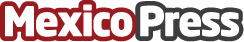 Bubble Nights en Red Lobster•	Con Bubble Nights en la compra de cualquier platillo elaborado con langosta, Red Lobster acompaña la cena de sus invitados con una copa de vino espumoso

•	Red Lobster es el spot ideal para comer langosta y celebrar, un restaurante que se especializa en comida del mar, con una variedad única de platillosDatos de contacto:Alejandra Armenta BecerrilNota de prensa publicada en: https://www.mexicopress.com.mx/bubble-nights-en-red-lobster Categorías: Gastronomía Viaje Restauración Jalisco Ciudad de México http://www.mexicopress.com.mx